ÔN TẬP CHƯƠNG 3 HÌNH HỌC 8A. Lý thuyết1. Đoạn thẳng tỉ lệa) Định nghĩaAB,CD tỉ lệ với A'B',C'D' ⇔ AB/CD = A'B'/C'D'.b) Tính chấtAB/CD = A'B'/C'D' ⇒ 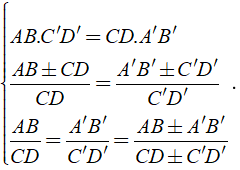 2. Định lý Ta – lét thuận và đảo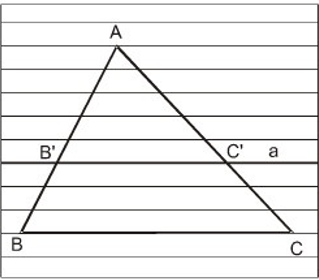 Khi a//BC ⇔ 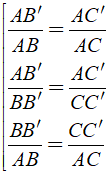 3. Hệ quả định lý Ta – lét trong tam giác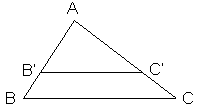 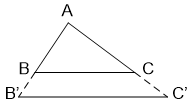 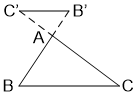 Ta có a//BC 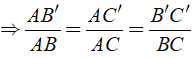 4. Tính chất đường phân giác trong tam giáca) Phân giác góc trong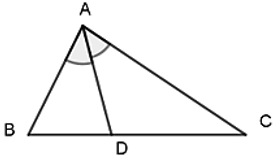 Tổng quát: Δ ABC, AD là đường phân giác của góc BACˆ ( D ∈ BC )Ta có: DB/DC = AB/AC hay DB/AB = DC/ACb) Phân giác góc ngoài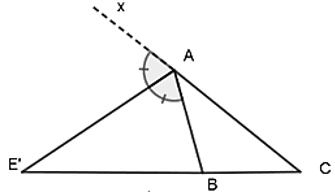 AE' là phân giác của góc BAxˆ ( AB ≠ AC )Ta có: AB/AC = E'B/E'C hay E'B/AB = E'C/AC5. Tam giác đồng dạngHai tam giác được gọi là đồng dạng với nhau nếu chúng có các góc tương ứng bằng nhau và các cạnh tương ứng tỉ lệ.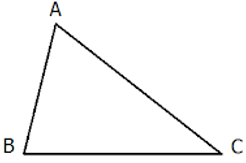 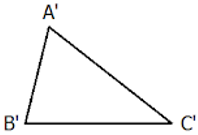 Tam giác ABC gọi là đồng dạng với tam giác A'B'C' nếu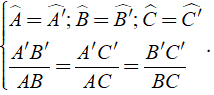 Kí hiệu: Δ ABC ∼ Δ A'B'C'Tỉ số cách cạnh tương ứng A'B'/AB = A'C'/AC = B'C'/BC = k được gọi là tỉ số đồng dạng6. Các trường hợp bằng nhau và trường hợp đồng dạng của hai tam giáca) Các trường hợp bằng nhau+ A'B' = AB;B'C' = BC và A'C' = AC ⇒ Δ ABC = Δ A'B'C'( c - c - c )+ A'B' = AB; B'C' = BC và Bˆ = B'ˆ ⇒ Δ ABC = Δ A'B'C'( c - g - c ).+ Aˆ = A'ˆ; Bˆ = B'ˆ và A'B' = AB ⇒ Δ ABC = Δ A'B'C'( g - c - g ).b) Các trường hợp đồng dạng+ A'B'/AB = A'C'/AC = B'C'/BC ⇒ Δ ABC ∼ Δ A'B'C'( c - c - c ).+ A'B'/AB = B'C'/BC và Bˆ = B'ˆ ⇒ Δ ABC ∼ Δ A'B'C'( c - g - c ).+ Aˆ = A'ˆ và Bˆ = B'ˆ ⇒ Δ ABC ∼ Δ A'B'C'( g - g ).7. Trường hợp đồng dạng của tam giác vuông ABC và A'B'C' (với Aˆ = A'ˆ = 90^0 )+ A'B'/AB = A'C'/AC.+ Bˆ = B'ˆ hoặc Cˆ = C'ˆ.+ A'B'/AB = B'C'/BC.8. Mở rộngNếu hai tam giác đồng dạng với nhau thì:+ Tỉ số hai đường cao tương ứng bằng tỉ số đồng dạng.+ Tỉ số hai đường phân giác tương ứng bằng tỉ số đồng dạng.+ Tỉ số hai đường trung tuyến tương ứng bằng tỉ số đồng dạng.+ Tỉ số các chu vi bằng tỉ số đồng dạng.+ Tỉ số các diện tích bằng bình phương tỉ số đồng dạng.B. Trắc nghiệm & Tự luậnI. Bài tập trắc nghiệmBài 1: Cho AB = 6 cm, AC = 18 cm, tỉ số hai đoạn thẳng AB và AC là?   A. 1/2    B. 1/3   C. 2   D. 3Đáp ánTa có: AB/AC = 6/18 = 1/3Chọn đáp án B.Bài 2: Tìm độ dài x cho hình vẽ sau biết MN//BC   A. x = 2,75   B. x = 5   C. x = 3,75   D. x = 2,25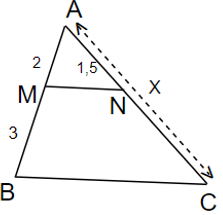 Đáp ánTa có: MN//BC ⇒ AM/AB = AN/AC ⇔ 2/5 = 1,5/x ⇒ x = 3.75Chọn đáp án C.Bài 3: Cho AB/A'B' = CD/C'D'⇔ AB.C'D' = A'B'.CD    ( I )⇔ AB/CD = A'B'/C'D'    ( II )   A. ( I ),( II ) đều sai.   B. ( I ),( II ) đều đúng.   C. Chỉ có ( I ) đúng   D. Chỉ có ( II ) đúng.Đáp ánTa có: AB/A'B' = CD/C'D' ⇒ AB.C'D' = A'B'.CD ⇔ AB/CD = A'B'/C'D'Khi đó cả ( I ),( II ) đều đúng.Chọn đáp án B.Bài 4: Cho các đoạn thẳng AB = 6cm, CD = 4cm, PQ = 8cm, EF = 10cm, MN = 25mm, RS = 15mm. Hãy chọn phát biểu đúng trong các phát biểu sau?   A. Đoạn AB và PQ tỉ lệ với hai đoạn thẳng EF vs RS.   B. Hai đoạn thẳng AB và RS tỉ lệ với hai đoạn thẳng EF và MN   C. Hai đoạn thẳng AB và CD tỉ lệ với hai đoạn thẳng PQ và EF   D. Cả 3 phát biểu đều sai.Đáp ánTa có: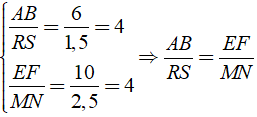 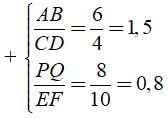 Chọn đáp án B.Bài 5: Cho các đoạn thẳng AB = 8cm, AC = 6cm, MN = 12cm, PQ = x cm. Tìm x để AB và CD tỉ lệ với MN và PQ?   A. x = 18 mm   B. x = 9 cm   C. x = 0,9 cm   D. x = 2 cmĐáp ánTa có: AB/CD = MN/PQ ⇔ 8/6 = 12/x ⇔ x = 72/8 = 9cmChọn đáp án B.Bài 6: Tính x trong trường hợp sau:   A. x = 4,5   B. x = 3   C. x = 2   D. Cả 3 đáp án trên đều sai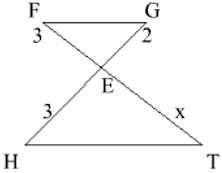 Đáp ánÁp dụng hệ quả của định lí Ta – lét với FG//HT ta có:FG//HT ⇒ EF/ET = EG/HE ⇔ ET = ( EF.HE )/EG = (3.3)/2 = 4,5Chọn đáp án A.Bài 7: Cho hình bên. Chọn câu trả lời đúng?   A. MN/NP = RQ/MR ⇒ NR//PQ   B. MN/MP = MR/RQ ⇒ NR//PQ   C. MN/NP = MR/MQ ⇒ NR//PQ   D. Cả 3 đáp án đều sai.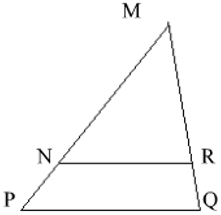 Đáp ánTa có:+ MN/NP = MR/RQ → NR//PQ+ MN/MP = MR/MQ → NR//PQCả 3 đáp án A, B, C đều sai.Chọn đáp án D.Bài 8: Cho hình bên. Chọn câu trả lời đúng?   A. SL/LK = HI/HK ⇒ SH//LI   B. SL/SK = HI/HK ⇒ SH//LI   C. HI/HK = LK/SL ⇒ SH//LI   D. HK/HI = SL/SK ⇒ SH//LI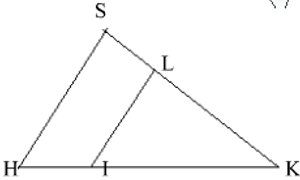 Đáp ánTa có:+ SL/LK = HI/IK → SH//LI+ SL/SK = HI/HK → SH//LIChọn đáp án B.Bài 9: Cho Δ ABC có độ dài các cạnh như hình vẽ. Kết quả nào sau đây đúng?   A. ED/BC = 1,5   B. ED/BC = 3/7,5   C. ED/BC = 3 5    D. Cả 3 đáp án đều sai.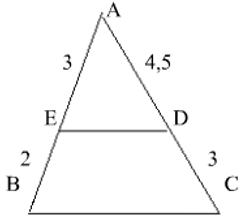 Đáp ánBài 10: Cho Δ ABC vuông tại A có AB = 3 cm, BC = 5 cm, AD là đường phân giác của Δ ABC. Chọn phát biểu đúng?   A. BD = 20/7 cm; CD = 15/7 cm   B. BD = 15/7 cm; CD = 20/7 cm   C. BD = 1,5 cm; CD = 2,5 cm   D. BD = 2,5 cm; CD = 1,5 cmĐáp ánÁp dụng định lý Py – ta – go ta có: AC = √ (B C2 - A B2 ) = √ ( 52 - 32 ) = 4( cm )Δ ABC, AD là đường phân giác của góc BACˆ ( D ∈ BC )Ta có: DB/DC = AB/AC hay DB/AB = DC/ACKhi đó ta có: DB/DC = AB/AC ⇒ DB/( DB + DC ) = AB /( AB + AC )hay DB/5 = 3/( 3 + 4) ⇒ DB = 15/7 cm; DC = 20/7 ( cm )Chọn đáp án B.Bài 11: Cho Δ ABC có BD là đường phân giác, AB = 8 cm, BC = 10 cm, AC = 6cm. Chọn phát biểu đúng?   A. DA = 8/3 cm, DC = 10/3 cm   B. DA = 10/3 cm, DC = 8/3 cm   C. DA = 4 cm, DC = 2 cm   D. DA = 3,5 cm, DC = 2,5 cmĐáp ánBD là đường phân giác của Δ ABCTa có: DA/DC = AB/BC ⇔ DA/( DA + DC ) = AB/( AB + BC )Hay DA/6 = 8/( 8 + 10) ⇒ DA = ( 6.8 )/14 = 8/3 ( cm ); DC = 10/3 ( cm )Chọn đáp án A.Bài 12: Cho Δ ABC có Aˆ = 1200 , AD là đường phân giác. Chọn phát biểu đúng?   A. 1/AD + 1/AC = 1/AB   B. 1/AB + 1/AC = 1/AD   C. 1/AB + 1/AC = 2/AD   D. 1/AB + 1/AC + 1/AD = 1Đáp án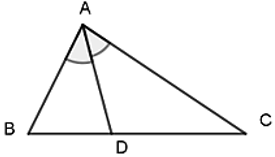 Δ ABC có AD là đường phân giácTa có: DB/DC = AB/AC và DC/DB = AC/AB+ AC là phân giác góc ngoài của Δ ABDCó: AD/AB = DC/BC+ AB là phân giác góc ngoài của Δ ADCCó: AD/AC = BD/BCKhi đó ta có: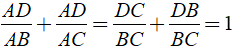 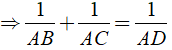 Chọn đáp án B.Bài 13: Cho Δ ABC. Tia phân giác góc trong của góc A cắt BC tại D. Cho AB = 6, AC = x, BD = 9, BC = 21. Tính kết quả đúng của độ dài cạnh x ?   A. x = 14   B. x = 12   C. x = 8   D. x = 6Đáp ánΔ ABC có AD là phân giác trong của góc A.Ta có: DB/DC = AB/AC ⇒ DB/( BC - DB ) = AB/ACHay 9/( 21 - 9) = 6/x ⇒ x = ( 12.6 )/9 = 8Chọn đáp án C.Bài 14: Cho Δ ABC có AB = 15 cm, AC = 20 cm, BC = 25 cm. Đường phân giác BACˆ cắt BC tại D. Tỉ số diện tích của Δ ABD và Δ ACD là?   A. 1/4    B. 1/2   C. 3/4    D. 1/3Đáp ánĐường phân giác BACˆ cắt BC tại DTa có: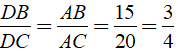 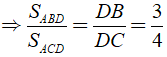 Chọn đáp án C.Bài 15: Ta có Δ MNP ∼ Δ ABC thì   A. MN/AB = MP/AC    B. MN/AB = MP/BC   C. MN/AB = NP/AC    D. MN/BC = NP/ACHiển thị đáp ánTa có: Δ MNP ∼ Δ ABC ⇒ MN/AB = NP/BC = MP/ACChọn đáp án A.Bài 16: Cho Δ ABC ∼ Δ A'B'C' có AB = 3A'B'. Kết quả nào sau đây sai?   A. Aˆ = A'ˆ ; Bˆ = B'ˆ   B. A'C' = 1/3 AC   C. AC/BC = A'C'/B'C' = 3   D. AB/A'B' = AC/A'C' = BC/B'C'Đáp ánTa có:Δ ABC ∼ Δ A'B'C' ⇒ 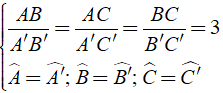 Đáp án C sai.Chọn đáp án C.Bài 17: Cho Δ ABC ∼ Δ A'B'C' có AB/A'B' = 2/5 . Biết hiệu số chu vi của Δ A'B'C' và Δ ABC là 30cm. Phát biểu nào sau đây đúng?   A. Chu vi của Δ ABC là 20cm, chu vi của Δ A'B'C' là 50cm.   B. Chu vi của Δ ABC là 50cm, chu vi của Δ A'B'C' là 20cm.   C. Chu vi của Δ ABC là 45cm, chu vi của Δ A'B'C' là 75cm.   D. Δ A'B'C'Đáp ánTa có: Δ ABC ∼ Δ A'B'C'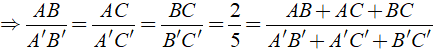 Khi đó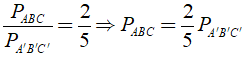 Mà PA'B'C' - PABC = 30cm.Vậy chu vi của Δ ABC là 20cm, chu vi của Δ A'B'C' là 50cm.Chọn đáp án A.Bài 18: Cho Δ ABC có AB = 8cm, AC = 6cm, BC = 10cm. Tam giác A'B'C' đồng dạng với tam giác ABC có độ dài cạnh lớn nhất là 25 cm. Tính độ dài các cạnh còn lại của Δ A'B'C' ?   A. 4cm; 3cm   B. 7,5cm; 10cm   C. 4,5cm; 6cm   D. 15cm; 20cmĐáp ánTa có: Δ ABC ∼ Δ A'B'C'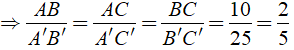 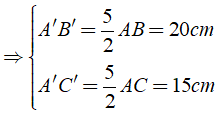 Chọn đáp án D.Bài 19: Cho Δ ABC ∼ Δ DEF có tỉ số đồng dạng là k = 3/5 , chu vi của Δ ABC bằng 12cm. Chu vi của Δ DEF là?   A. 7,2cm   B. 20cm   C. 3cm   D. 17/3 cmĐáp ánTa có: Δ ABC ∼ Δ DEF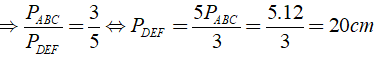 Chọn đáp án B.